Муниципальное бюджетное дошкольное образовательное учреждениедетский сад №61«Семицветик» Старооскольского городского округаАвторы:Савина Н.И.,Ахновская С.М.,Чернятина Г.П.Юный читатель!     Предлагаем твоему вниманию буклет, составленный по произведениям замечательного детского писателя Николая Носова «Приключения Незнайки и его друзей»  Прими участие в нашей литературной игре!ЗАДАНИЕ №1 В произведении Н.Носова «Приключения Незнайки и его друзей» герои имели род деятельности. Соедини линиями их имена с родом деятельности:ЗНАЙКА                                                                    ГРЯЗНУЛЯНЕЗНАЙКА                                                              УМНИКВИНТИК                                                                   ОХОТНИКШПУНТИК                                                              ХУДОЖНИКПУЛЬКА                                                         ПУТЕШЕСТВЕННИКТЮБИК                                                                    НЕПОСЕДАГУСЛЯ                                                                     МЕХАНИКТОРОПЫЖКА                                                       ДОКТОРРАСТЕРЯЙКА                                                       ПОЭТПАЧКУЛЯ-ПЁСТРЕНЬКИЙ                               МУЗЫКАНТЦВЕТИК                                                                ЛЮБОЗНАЙКАПИЛЮЛЬКИН                                                      МЕЧТАТЕЛЬЦИРКУЛЬ                                                              МЕХАНИК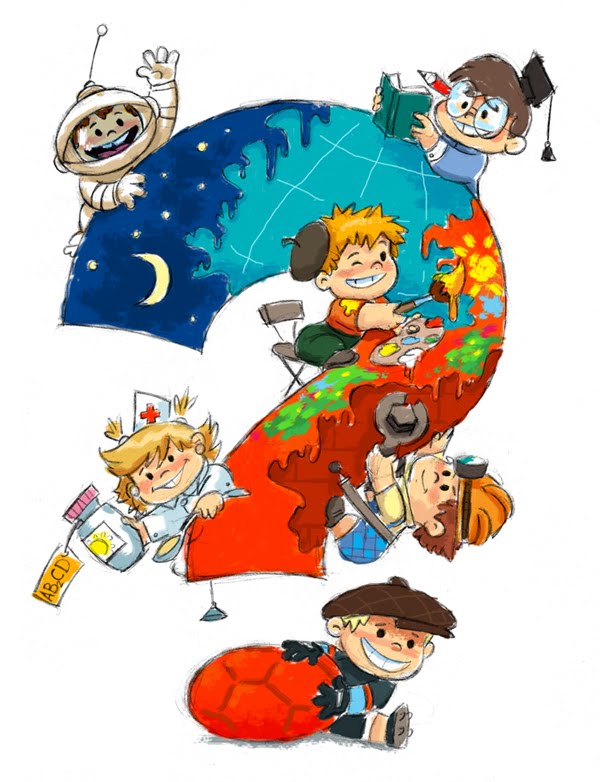 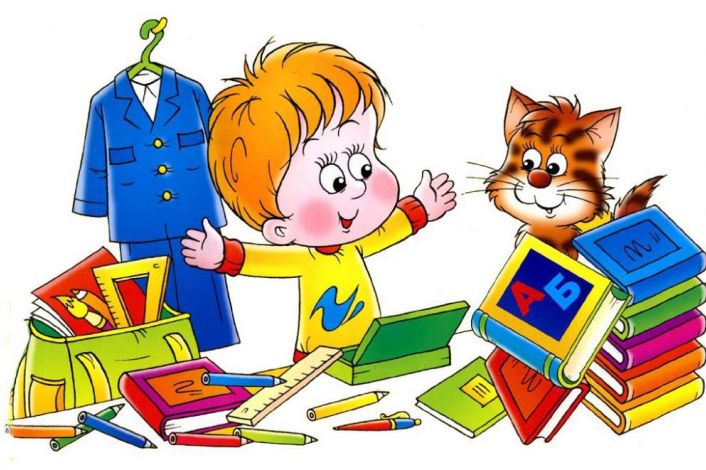 ЗАДАНИЕ №2А теперь – кроссворд!По горизонтали:1.Коротышка, побывавший на Луне?2.Как звали «пленника шляпы»?3.Мальчик, который посыпал ледяную горку песком?4.Имя одного дяди из «Трех охотников»5.Очень умный мальчик в сказочной стране.6.Кличка собаки – матери Дружка.7.Мальчик, который любил бывать у дедушки в гостях?8.Тот, кто взял клюшку в качестве защитного оружия.9.Специалист по приготовлению каш?По вертикали:Произведение, в котором дети играли в «Трех поросят»ЗАДАНИЕ №3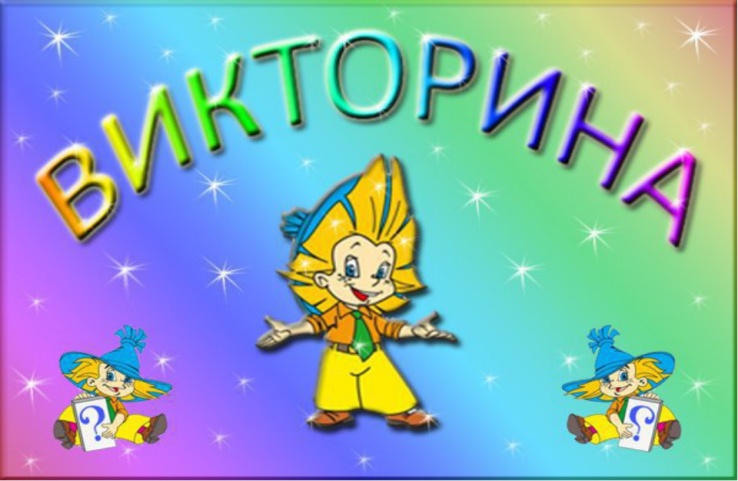 В каком произведении Н.Носова ребята спорят о марках машин?_____________________________Продолжите:- Не пойду! У дедушки ружье. Он выстрелит и убьёт меня. - И пусть убьёт! Пусть лучше у меня совсем не будет сына, чем сын…. _______________________________         Из  какого произведения эти слова?   ____________________________________________Как назывался сказочный город, в котором жил Незнайка?___________________________        - Как называлась улица?__________________      - Город стоял на берегу ручья, который         называли…?_____________________________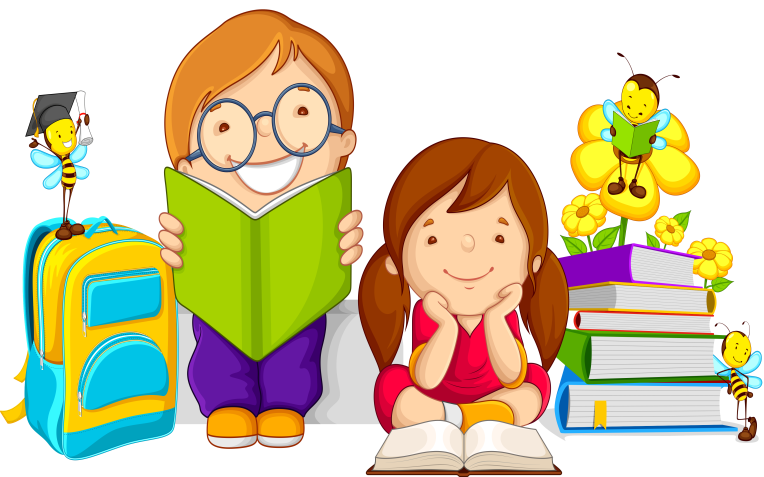 Ответ на Задание №1ЗНАЙКА – УМНИКНЕЗНАЙКА – ЛЮБОЗНАЙКАВИНТИК – МЕХАНИКШПУНТИК – МЕХАНИКПУЛЬКА – ОХОТНИКТЮБИК – ХУДОЖНИКГУСЛЯ – МУЗЫКАНТТОРОПЫЖКА – НЕПОСЕДАРАСТЕРЯЙКА – МЕЧТАТЕЛЬПАЧКУЛЯ-ПЁСТРЕНЬКИЙ – ГРЯЗНУЛЯЦВЕТИК – ПОЭТПИЛЮЛЬКИН – ДОКТОРЦИРКУЛЬ - ПУТЕШЕСТВЕННИКОтвет на кроссвордОтвет на викторину1. Автомобиль     2.….будет сын вор.                Огурцы.     3.Цветочный город.      - Колокольчиков      - Огурцовой рекой